Муниципальное общеобразовательное бюджетное учреждениесредняя общеобразовательная школа № 65 г. СочиВыступление лекторской группы «The legends of primroses» («Легенды о первоцветах»)Дата проведения: 19.03.2020 г.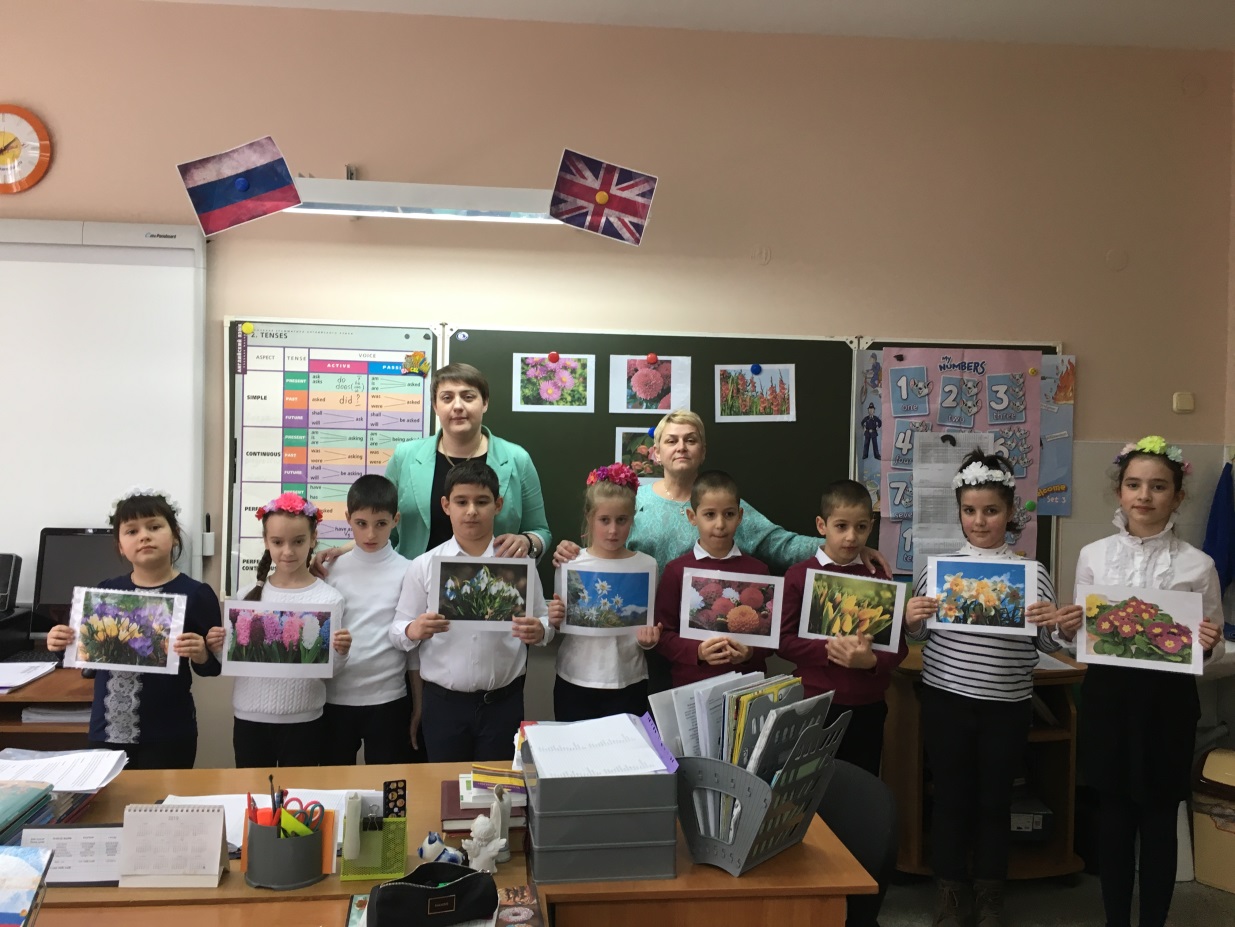 Авторы работы:учитель математикивысшей квалификационной категорииКолганова Елена Петровна,учитель английского языкавысшей квалификационной категорииХомутова Ирина ВасильевнаСочи-2020Выступление лекторской группы «The legends of primroses» («Легенды о первоцветах»)Цели и задачи:- закрепление представлений обучающихся о первоцветах;- формирование и развитие интереса к иностранному языку, - развитие коммуникативных и творческих способностей учащихся.Участники мероприятия: обучающиеся 2Б, 5Б, 7В и 9Б классов.Место проведения: кабинет № 208, 318, 431Дата проведения: 19.03.2020 г. Ход выступления:Весна ___________________Good morning, Children! Good morning, our dear guests! We would like to invite you to the beautiful world of flowers! Welcome to our festival of legends about primroses!Учитель ___________________Март, первые дни весны. Воздух полон ощущением новизны, перемен, свежести, тонким едва уловимым ароматом первых весенних цветов, символа любви, надежды, веры.Весна ___________________“Spring”This is the seasonWhen snowdrops bloom,When nobody likesTo stay in the room.This is the seasonWhen birds make their nests,This is the seasonWe all like best.It’s lovely, lovely springAnd birds begin to singThe sun is very highIt’s smiling in the sky.It’s lovely, lovely springAnd all the children singThey sing a merry songThey sing ding-dong, ding-dong.Чтец №1___________________Мы – цветы, и наша доля –Расти, цвести в открытом поле.Все подробности о насМы расскажем Вам сейчас.Stories and legends about primroses под музыкальные произведения П.И. Чайковского «Вальс цветов»Чтец №2 (А snowdrop-подснежник)_______________Hello, I am a snowdrop. I am the flower of January. I am as white as snow. I grow in forests and gardens. My petals are so beautiful. Чтец №3___________________Однажды старуха зима решила не пускать на Землю весну. Все цветы испугались угроз Зимы, кроме маленького, тоненького цветка, который выпрямил свой стебелек и продавил брешь в толстом снежном покрывале. Увидело Солнце его лепестки и согрело землю теплом, открыв дорогу Весне.Чтец №4 (А primrose - примула) ___________________I am a primrose. I can be white, yellow, red, pink, rose, purple and orange. My flowers look like stars. I grow wild in many countries.I appear very early in spring too.  My flowers are white and yellow. I have got long leaves and a sweet pleasant smell. My name is daffodil.Чтец №5___________________Однажды старуха зима решила не пускать на Землю весну. Все цветы испугались угроз Зимы, кроме маленького, тоненького цветка, который выпрямил свой стебелек и продавил брешь в толстом снежном покрывале. Увидело Солнце его лепестки и согрело землю теплом, открыв дорогу Весне.Чтец №6 (Tulip - тюльпан)_________________I am a plant with lily flowers. They are like cups. I grow in gardens and fields. I`m very beautiful. My name is tulip.Чтец №7___________________Легенда гласит, что именно в бутоне желтого тюльпана было заключено счастье, но никто не мог до него добраться, так как бутон не раскрывался. Но однажды маленький мальчик взял в руки желтый цветок, и тюльпан сам раскрылся. Детская душа, беззаботное счастье и смех открыли бутон.Чтец №8 (А hyacinth - гиацинт)________________I am a hyacinth. I bloom in early spring.  My petals are bright and nice. My smell is amazing. Чтец №9___________________Легенда рассказывает об Одиссее и Аяксе, которые одновременно заявили свои требования на меч Ахилла, когда тот умер. Старейшины признали право за Одиссеем. Это настолько шокировало Аякса, что он без раздумий воткнул меч себе в грудь. Из капель его крови и пророс гиацинт.Чтец №10 (А crocus - крокус)___________________Meet me, I am a crocus. My second name is a saffron. I am very short. My flowers are violet, pink and yellow. Чтец №11___________________По легенде шафран возник из капель крови юноши Крока. Крок состязался с богом Гермесом в метании диска. А Гермес случайно убил его.Чтец №12 (Еdelweiss - эдельвейс) ___________________My name is edelweiss. I am a symbol of rocks, love and courage. I am like a little, white star. I grow high in the mountains, almost by the sky. I smell of honey.Чтец №13___________________Эдельвейс называют «Прометеевым цветком». По преданию, Прометей был прикован именно к тем скалам, на которых растет эдельвейс.- Я как маленькая, белая звездочка, расту высоко в горах, почти у самого неба. Я пахну медом. Я – символ гор, любви и отваги.Весна ___________________Spring is the best season of the year because it´s the time of love.«My heart will go on»Every night in my dreams Love can touch us one timeI see you, I feel you. And last for a life timeWhat is how I know you go on And never let's go till we go on.For across the distance Love was when I left youAnd spaces between us One true time I hold youYou have come to show you go on. In my life will always go on.Refrain: Near, far wherever you areI believe that my heart will go onOnce, more, you open the doorAnd you hearing my heartAnd my heart will go on and go on,Весна и цветы раздают всем зрителям подарочные набор (бумажные закладки и наклейки), угощают всех конфетами «Весна» и «Ласточка»Учитель: Дорогая Весна, цветы, гости, ребята! Наш праздник подошёл к концу. Надеемся, что весна будет тёплой и ласковой до самого лета. Спасибо за внимание. До свидания!Источники информации:https://infourok.ru/razrabotka-scenariya-prazdnika-floer-party-dlya-uchaschihsya-klassov-915621.htmlhttps://infourok.ru/vesenniy-prazdnik-na-angliyskom-yazike-395734.htmlhttps://nsportal.ru/shkola/inostrannye-yazyki/angliiskiy-yazyk/library/2015/03/29/razrabotka-stsenariya-prazdnika-s